St. Leonard Chorus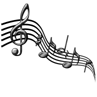 Do you like to sing?Are you in 3rd, 4th, or 5th grade?If you answered “yes” to both of these questions, then you should sign up for chorus!!Why should I join chorus?Singing can be a great learning experience. You will learn about singing, taking care of your voice, and proper concert behavior. You will learn many songs in different styles. You get to perform in a concert!When does chorus practice? Will I miss class? Will I miss recess?
Chorus meets at PLC time and approximately once a month during recess. PLC is in the afternoon this year from 3:05-3:45. Only the full chorus rehearsal leading up to the concert will result in missed class time. When is the concert?
The Winter chorus concert is on Tuesday, December 18th, 2018 at 7:30 p.m. in the SLES cafeteria. The band and strings concert is the same night at 6:30 pm. 
Students will wear black pants and a solid colored shirt.Any other information I should know? 
If you are in 4th or 5th grade, it is important to know that you may be in both chorus and band or strings! Rehearsals rarely conflict. If there ever is a conflict, the teachers will work it out.  Chorus is a commitment. We do not have many rehearsals before our concert so it is very important that you attend every one. If you decide you no longer want to be in chorus, Mrs. Moore will need a letter from your parents. How do I join chorus?
Fill out the form below and turn it in to Mrs. Moore by Friday, September 14, 2018.
_______________________________________________________________________________________________ Please detach and return this form to Mrs. Moore by Friday, September 14, 2018.
My child desires to participate in chorus and understands the commitment and responsibility. Name _________________________________________   Grade:   3    4     5    Homeroom: ______________________Parent’s name (print):______________________________________________________________________________E-mail/phone number: ____________________________________________________________________________Parent’s signature: ____________________________________________________ Date: ______________________